Podsumowanie zgłoszeniaProszę wypełnić poniższy jednostronicowy formularz  podsumowujący. Musi się on zmieścić na jednym arkuszu formatu A4 (długość podsumowania nie powinna przekroczyć 500 słów).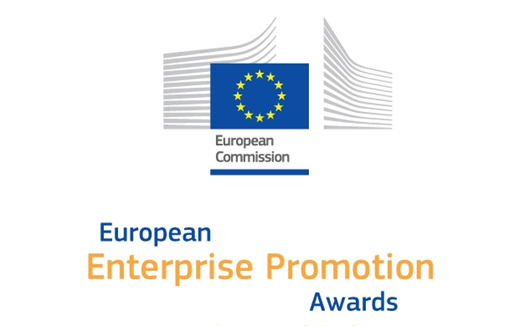 2017 EUROPEJSKIE NAGRODY PROMOCJI PRZEDSIĘBIORCZOŚCI 2017FORMULARZ ZGŁOSZENIOWYWypełniony formularz zgłoszeniowy należy przesłać drogą elektroniczną do krajowego koordynatora konkursu Europejskich Nagród Promocji Przedsiębiorczości (adres na końcu formularza) zarówno w formacie pdf, jak i word. W drugim etapie (europejskim) wydruki formularzy zgłoszeniowych nie będą przyjmowane.Część I: Informacje ogólne1. Dane kandydata2. Proszę zaznaczyć kategorię konkursu, w której chcą Państwo wziąć udział.(Uwaga: Można zgłosić uczestnictwo wyłącznie w jednej kategorii. Jury zastrzega sobie prawo do zmiany kategorii w razie konieczności.)Promowanie ducha przedsiębiorczościInwestowanie w umiejętności przedsiębiorczeRozwój środowiska biznesowegoWspieranie umiędzynarodowiania działalnościWspieranie rozwoju zielonych rynków i poprawy efektywności gospodarowania zasobamiPrzedsiębiorczość odpowiedzialna i wspierająca włączenie społeczneProszę krótko opisać swoją organizację i jej działalność.Maksymalnie 100 słówCzęść II: Informacje na temat inicjatywyW tej części należy omówić inicjatywę, sposób jej realizacji oraz płynące z niej korzyści.1. Informacje o inicjatywie2. Opis inicjatywyProszę szczegółowo opisać inicjatywę, odnosząc się do następujących kwestii: analizy sytuacji, wyzwań, twórczego rozwiązania/strategii biznesowej, realizacji, zaangażowania partnerów społecznych, planu realizacji w przyszłości. W przypadku inicjatywy na szczeblu krajowym konieczne jest dołączenie szczegółowego opisu projektu zawierającego omówienie przykładu ze szczebla lokalnego lub regionalnego.Maksymalnie 1000 słów (około 2 stron)3. Rezultaty inicjatywyProszę podać szczegółowe dane i wskaźniki dotyczące zrealizowanej inicjatywy. Podane rezultaty powinny potwierdzać co najmniej dwuletni okres trwania inicjatywy. Należy uwzględnić wszelkie mierzalne wyniki, dane statystyczne i porównawcze.Maksymalnie 1000 słów (około 2 stron)4. Poparcie osób trzecichProszę załączyć w postaci pliku PDF list wyrażający poparcie podpisany przez miejscowego przedstawiciela wysokiego szczebla posiadającego niezależną wiedzę na temat inicjatywy. Może być to polityk, przedsiębiorca, profesor albo organizacja biznesowa niezaangażowana finansowo ani w żaden inny sposób w organizację inicjatywy.5. Łącza do materiałów elektronicznychMogą Państwo zamieścić maksymalnie pięć łączy do materiałów wizualnych lub audiowizualnych promujących Państwa projekt. Materiały te pomogą jury w zrozumieniu Państwa zgłoszenia i mogą zostać wykorzystane w celach promocyjnych. Materiały te nie będą tłumaczone na język angielski.Materiały wideo, które mogą zostać użyte podczas ceremonii wręczenia nagród lub do celów prezentacji, powinny być jakości HD (720p lub 1080p); preferowany format to MP4. Czas trwania materiału wideo powinien wynosić od 60 sekund do 3 minut.Część III: PublikacjaBiorąc udział w konkursie Europejskich Nagród Promocji Przedsiębiorczości, wyrażają Państwo zgodę na rozpowszechnianie Państwa inicjatywy i organizacji. Organizatorzy konkursu zastrzegają sobie prawo do redagowania dostarczonych materiałów dla mediów dotyczących inicjatywy.1. Materiały dla mediów1.1	Proszę zamieścić jednozdaniowy, nie dłuższy niż 75 słów opis inicjatywy. Może on zostać wykorzystany przez media do opisania inicjatywy.1.2	Proszę na potrzeby mediów opisać w 250 słowach inicjatywę i jej rezultaty.2. Osoba kontaktowa ds. public relations lub kontaktów z mediami w Państwa organizacjiCzęść IV: Zgoda uczestnikaJako uprawniony przedstawiciel inicjatywy wyrażam zgodę na zgłoszenie jej do konkursu Europejskich Nagród Promocji Przedsiębiorczości. Oświadczam, iż materiały przedłożone w zgłoszeniu zawierają prawdziwy i rzetelny opis inicjatywy.Wyrażam zgodę na opublikowanie informacji o naszej inicjatywie i organizacji na stronie internetowej konkursu oraz na przekazanie tych informacji mediom w przypadku wybrania tej inicjatywy jako kandydata do Europejskiej Nagrody Promocji Przedsiębiorczości 2017.Wypełniony i podpisany formularz zgłoszeniowy należy odesłać do:Alina PlecińskaMinisterstwo RozwojuDepartament Małych i Średnich Przedsiębiorstw
Plac Trzech Krzyży 3/500-507 Warszawa Tel:	0048 22 273 85 03Email:alina.plecinska@mr.gov.plZasady zgłoszeniaZgłaszając się do kwalifikacji krajowych, wyrażają Państwo zgodę na reprezentowanie swojego kraju w konkursie Europejskich Nagród Promocji Przedsiębiorczości w razie wybrania Państwa zgłoszenia jako kandydata.W konkursie mogą brać udział władze publiczne z UE oraz krajów stowarzyszonych w ramach programu na rzecz konkurencyjności i innowacji (CIP) - Islandii, Serbii i Turcji.W konkursie mogą brać udział organizacje krajowe, miasta, regiony i wspólnoty, jak również partnerstwa publiczno-prywatne zawierane przez władze publiczne i przedsiębiorców, a także programy edukacyjne i organizacje biznesowe.Dopuszcza się inicjatywy międzynarodowe, o ile są nominowane wspólnie przez wszystkie zaangażowane kraje.Termin nadsyłania zgłoszeń do etapu krajowego zostanie ogłoszony przez krajowego koordynatora konkursu Europejskich Nagród Promocji Przedsiębiorczości.Należy przestrzegać ograniczenia długości zgłoszenia określonego w formularzu zgłoszeniowym.W etapie europejskim wydruki formularzy zgłoszeniowych nie będą przyjmowane; elektroniczny formularz zgłoszeniowy może zawierać najwyżej 5 łączy do materiałów elektronicznych.Zgłoszenia przesyłane w etapie europejskim mogą być sporządzone w którymkolwiek z języków urzędowych UE.Zgłoszenia będą oceniane według następujących kryteriów:Oryginalność i wykonalność: Dlaczego projekt odniósł sukces? Jakie są jego aspekty innowacyjne?Wpływ na lokalną gospodarkę: Należy przedstawić dane liczbowe potwierdzające powodzenie projektu.Poprawa stosunków pomiędzy lokalnymi partnerami społecznymi: Czy z realizacji tej inicjatywy skorzystała więcej niż jedna zainteresowana strona? Dlaczego strony były zaangażowane i w jakim stopniu uczestniczyły w inicjatywie?Możliwość przeniesienia: Czy takie podejście można zastosować w regionie i w innych miejscach w Europie?Nie pobiera się opłaty zgłoszeniowej.Proszę wymienić adresy URL do nagrań wideo dołączonych do zgłoszenia.Nazwa inicjatywyKrajOdpowiedzialna organizacjaOsoba kontaktowaNazwisko:Adres:Kod pocztowy:Miasto:Kraj:Adres e-mail:Strona internetowa:KategoriaOpis inicjatywyCeleCzas trwania projektuData rozpoczęcia:Data zakończenia:Grupa docelowaŚwiadectwa, wyrazy poparcia i informacje o ich autorachNajważniejsze rezultaty i osiągnięciaPokonane trudności i wyniesiona naukaNazwa uczestniczącej organizacji: 
(dokładnie tak sformułowana nazwa zostanie użyta we wszystkich publikowanych materiałach)Adres pocztowy:Kraj:Adres e-mail organizacji:Adres strony internetowej:Telefon:Faks:Osoba kontaktowa (nazwisko i tytuł/stanowisko):Numer telefonu osoby kontaktowej:Adres e-mail osoby kontaktowej:Nazwa inicjatywy:Nazwa inicjatywy w języku angielskim:
(dokładnie tak sformułowana nazwa zostanie użyta we wszystkich publikowanych materiałach)Proszę wymienić wszystkie organizacje z sektorów publicznego i prywatnego zaangażowane w inicjatywę.W przypadku zawarcia umowy o partnerstwie publiczno-prywatnym należy określić, czy jest to:Umowa o charakterze finansowymUmowa wiążącaZinstytucjonalizowane wsparcieProszę szczegółowo opisać porozumienie partnerskie.Tak □	Nie □Tak □	Nie □Tak □	Nie □Czas trwania inicjatywy(co najmniej 2 lata)- Kiedy rozpoczęła się inicjatywa?- Kiedy zakończyła się inicjatywa?Jaki był całkowity budżet inicjatywy?Proszę wyszczególnić i wymienić wszystkie inwestycje wzajemne oraz inwestycje w zasoby ludzkie.Czy otrzymali Państwo dotacje z Unii Europejskiej?Tak □	Nie □Jeżeli tak, to w jakiej wysokości?________________Jakiego typu?____________________ Imię i nazwisko:Tytuł/Stanowisko:Telefon:Faks:Adres e-mail:Nazwisko uprawnionego przedstawiciela:Tytuł/Stanowisko:Data: Podpis: